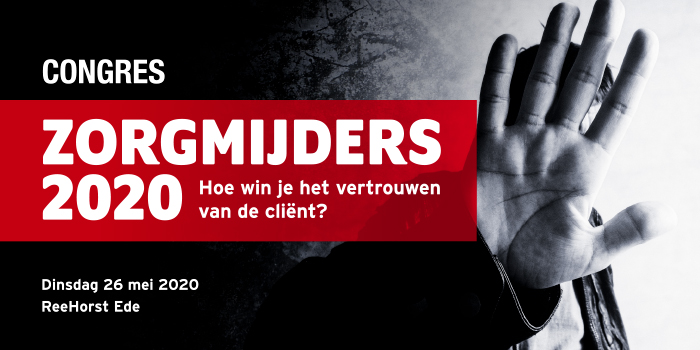 PROGRAMMA09.30 uur  Interactieve opening door dagvoorzitter Piet-Hein Peeters09.45 uur  Actualiteiten over nieuwe wetgeving rond zorgmijders Verwarde mensen op straat zijn door professionals verwaarloosd. Dat is vaak de publieke opinie en zelfs gemeentelijke autoriteiten lijken die mening te delen. In werkelijkheid is het van veel van deze mensen een bewuste keuze om geen hulp te vragen. Bijvoorbeeld omdat ze slechte ervaringen hebben met hulpverleners. Hoe kun je deze mensen toch de zorg en ondersteuning bieden die ze nodig hebben? Om uit deze machteloze situatie te komen beschikken we vanaf januari 2020 dankzij de inviering van de Wet verplichte GGZ en de Wet Zorg en Dwang over een nieuw wettelijk kader. Hoe werkt het kader? Wat kan nu beter aangepakt worden? Zal dat ons in de praktijk helpen? En kan dat eigenlijk allemaal wel?Phillippe Delespaul, Hoogleraar innovatie in de GGZ, Universiteit Maastricht/Mondriaan.10.30 uur Vertrouwen winnen en behouden: makkelijker gezegd dan gedaanTijdens deze (interactieve) lezing bespreken we waarom bepaalde mensen geen hulp zoeken voor hun, soms ernstige, problemen die in de praktijk vaak verergeren. Hoe win je vertrouwen van deze mensen zodat ze meewerken aan een oplossing? En hoe behoud je dat vertrouwen in de toekomst gegeven de vaak versnipperde en tijdelijk beschikbare hulpverlening trajecten?Niels Mulder, hoogleraar Openbare Geestelijk Gezondheidszorg en psychiater.
11.15 uur Ochtendpauze11.35 uur Ervaringsdeskundige: Welke rol speelt schaamte bij het mijden van zorg?
Tijdens de lezing wordt er door de bril van een vertrouwenspersoon/Interventie specialist gekeken. Veel cliënten hebben te maken met schaamte die hen weerhoudt hulp te zoeken die ze nodig hebben. Hoe pak je het aan om cliënten zich over die schaamte heen te laten zetten en welke kwaliteiten zet je daarbij in?Mindert Rakhorst, Vertrouwenspersoon / Interventiespecialist, Consent – HBEL Gemeenten12.00 uur Lunchpauze
13.00 uur Kennissessie ronde 114.05 uur Kennissessie ronde 2
VERDIEPINGSSESSIES1. Zorgmijders in de psychiatrie. Hoe win je hun vertrouwen?* Hoe pas je het toe binnen in de praktijk?*Hoe win je het vertrouwen van de psychiatrische zorgmijders ?*Tips and Tricks
 Sonja van Rooijen, GGZ NH 2. Zorgmijders met een migrantenachtergrond. Win hun vertrouwen via het Culturele InterviewProfessionals die met migranten en hun nakomelingen werken, krijgen te maken met voor hen onbekende ziekteopvattingen, gedragingen en manieren om hulp te zoeken of te mijden. In deze sessie wordt besproken welke rol cultuur en religie kunnen spelen bij het mijden van zorg. Ook wordt het Culturele Interview geïntroduceerd. Hiermee leer je de voorliggende problemen te begrijpen vanuit de belevingswereld van de cliënt. Het Culturele Interview is, dankzij de specifieke aanpak, bij uitstek geschikt om het vertrouwen te winnen van cliënten met een migratieachtergrond.Dr. Cor Hoffer, Socioloog, cultureel antropoloog.
3. Zorgmijders onder ouderen. Hoe win je hun vertrouwen?
*Hoe bereik je ze? 
*Hoe kan je ze helpen?
*Hoe pas je het toe?Sprekers?4. Zorgmijders die eenzaam zijn. Hoe win je hun vertrouwen? | Doorbreken van eenzaamheid met steun van informele netwerkenSchaamte kan een rol spelen om hulp buiten de deur te houden. Maar dat zorgt ook voor het afhouden van andere sociale contacten, met eenzaamheid als gevolg. In deze sessie verkennen we de mogelijkheden om informele netwerken in te zetten tegen eenzaamheid. Dat kunnen actieve wijkbewoners zijn, die goed zicht hebben op het leven van alledag. Maar ook sleutelfiguren uit religieuze of migranten gemeenschappen, of ervaringsdeskundigen. Wat is er nodig om samen te werken met deze informele netwerken? We staan stil bij een aantal praktijkvoorbeelden en verkennen de meerwaarde, maar staan ook stil bij de uitdagingen.Annica Brummel, senior onderzoeker, lectoraat Versterken van Sociale Kwaliteit aan de Hogeschool van Arnhem en Nijmegen.
5. Verdieping nieuwe wetgeving rondom zorgmijders* Privacy wetgeving 
*Gevolgen nieuwe wetgeving op de hulpverlening/ Wet zorg en dwang.
*Wat zegt de wet? Hoe gaat dat in de praktijk? Dilemma’s? Hoe los je die op?Brenda Frederiks6. Casus op ethisch thema
* Privacy wetgeving 
*Gevolgen nieuwe wetgeving op de hulpverlening/ Wet zorg en dwang.
*Wat zegt de wet? Hoe gaat dat in de praktijk? Dilemma’s? Hoe los je die op?15.10 uur Middagpauze
15.30 uur Ethische casus. Zonder vertrouwen lukt het niet!Een zorgrelatie is altijd asymmetrisch van aard. Iemand heeft zorg en hulp nodig en is daartoe afhankelijk van anderen. Natuurlijk, ‘it takes two to tango’, maar doen alsof we in een symmetrische verhouding tot elkaar staan is hooguit een politiek correcte illusie. Asymmetrie vereist echter wel vertrouwen opdat de zorgrelatie niet omslaat in een ongelijkwaardige relatie. Het lastige met vertrouwen is dat het een sprong in het diepe is; het laat zich niet regelen.Marian Verkerk, Hoogleraar zorgethiek (UMCG)16.30 uur Afsluiting door dagvoorzitter Piet-Hein Peeters